Налог на профессиональный доход: Мобильное приложение "Мой налог"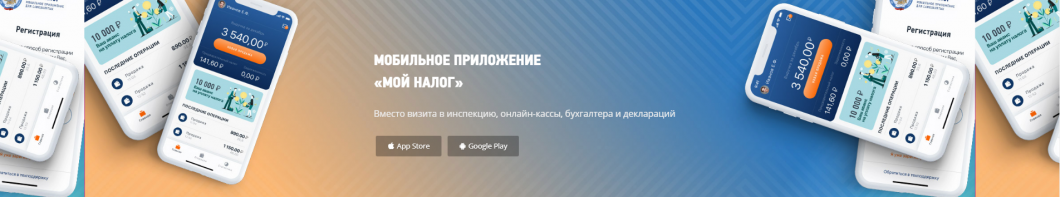 Содержание [убрать] 1ЧТО ЭТО ЗА ПРИЛОЖЕНИЕ?2РЕГИСТРИРУЙТЕСЬ ПО ПАСПОРТУ ИЛИ ЧЕРЕЗ ЛИЧНЫЙ КАБИНЕТ3КАК ЗАРЕГИСТРИРОВАТЬСЯ ЧЕРЕЗ ЛИЧНЫЙ КАБИНЕТ4КАК ЗАРЕГИСТРИРОВАТЬСЯ ПО ПАСПОРТУ5КАК ПОЛЬЗОВАТЬСЯ ПРИЛОЖЕНИЕМ «МОЙ НАЛОГ»5.1ФОРМИРУЙТЕ И ОТПРАВЛЯЙТЕ КЛИЕНТАМ ЧЕКИ5.2КОНТРОЛИРУЙТЕ ДОХОДЫ, НАЧИСЛЕНИЯ И ЗАДОЛЖЕННОСТЬ5.3ПЛАТИТЕ НАЛОГ С КАРТЫ ИЛИ ПО КВИТАНЦИИ5.4ПОДТВЕРЖДАЙТЕ ДОХОДЫ И РЕГИСТРАЦИЮ5.5ПРЕКРАТИТЕ РЕГИСТРАЦИЮ В ЛЮБОЕ ВРЕМЯЧТО ЭТО ЗА ПРИЛОЖЕНИЕ?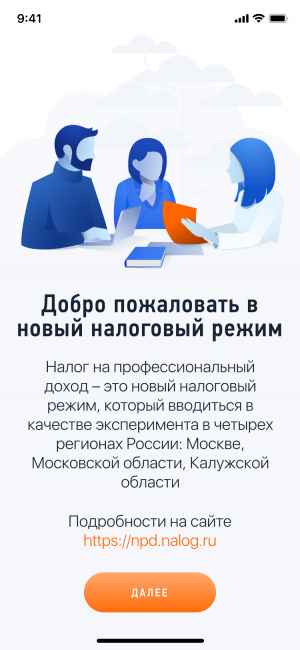 «Мой налог» — это официальное приложение ФНС России для плательщиков налога на профессиональный доход. Оно помогает зарегистрироваться и работать на льготном спецрежиме, который еще называют налогом для самозанятых.Можно зарегистрироваться с телефонаЛегко сформировать и отправить клиенту чекУдобно следить за начислением налоговПриходят уведомления о сроках уплатыЕсть справка для подтверждения доходовРЕГИСТРИРУЙТЕСЬ ПО ПАСПОРТУ ИЛИ ЧЕРЕЗ ЛИЧНЫЙ КАБИНЕТ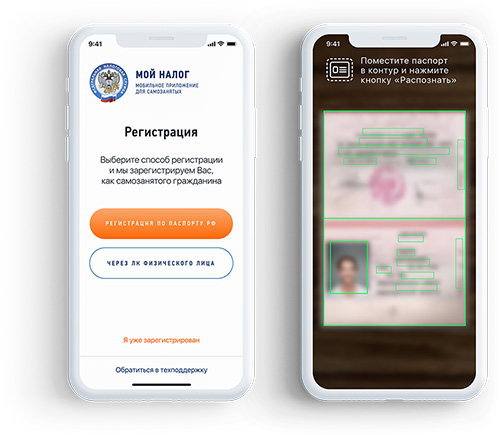 За 10 минут и без визита в инспекциюПо паспорту — с телефона или планшетаЭто удобно, если нет доступа в личный кабинет налогоплательщика-физлица. При сканировании паспорта данные для заявления распознаются и заполняются автоматически. После распознавания нужно будет сфотографироваться.Через личный кабинет налогоплательщика — для любых устройствДля регистрации через личный кабинет паспорт не нужен. Понадобится ИНН и пароль, который вы используете для доступа в личный кабинет физлица на сайте nalog.ru.КАК ЗАРЕГИСТРИРОВАТЬСЯ ЧЕРЕЗ ЛИЧНЫЙ КАБИНЕТЭтот вариант самый простой: не нужно сканировать паспорт и фотографироваться. Регистрация возможна с любого устройства, даже если на нем не работает камера. Нужен ИНН и пароль для доступа в личный кабинет налогоплательщика-физлица. Это тот личный кабинет, которым вы обычно пользуетесь на сайте nalog.ru для отправки деклараций о доходах, уплаты имущественных налогов и подачи заявлений на вычеты.
Как получить доступ в личный кабинет налогоплательщика.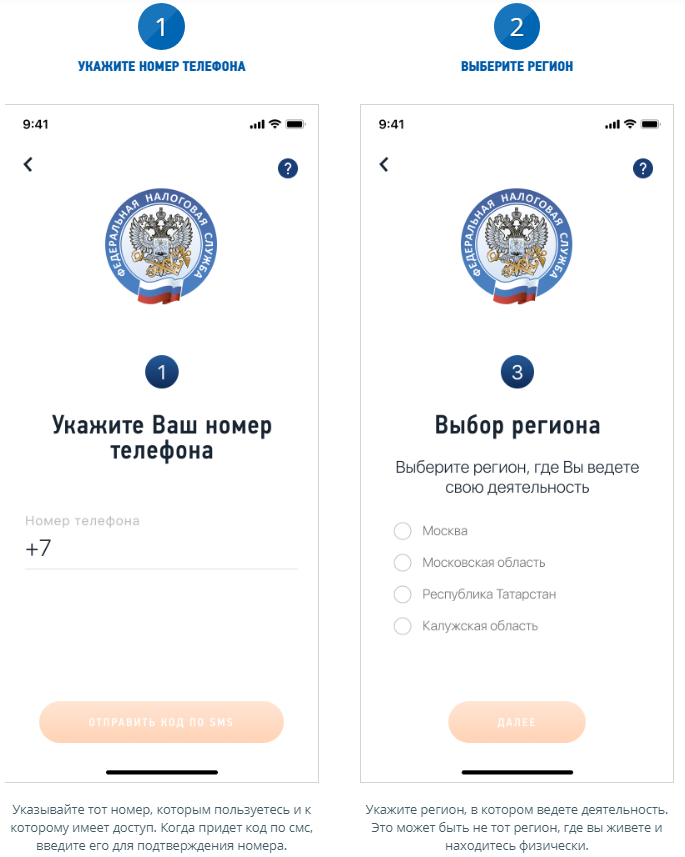 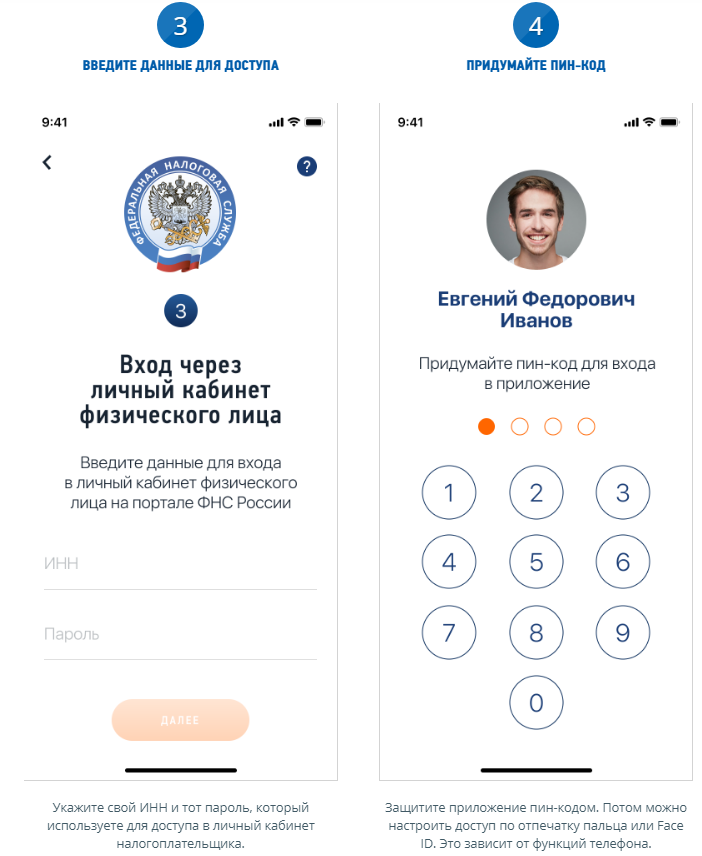 КАК ЗАРЕГИСТРИРОВАТЬСЯ ПО ПАСПОРТУЕсли у вас нет доступа в личный кабинет, для регистрации в качестве плательщика налога на профессиональный доход (самозанятого) хватит паспорта. На телефоне или планшете должна работать камера: нужно будет отсканировать с ее помощью фотографию и сделать селфи. Заполнять заявление не придется: приложение распознает и внесет данные автоматически.Постарайтесь, чтобы на поверхности защитной пленки в паспорте не было световых бликов, а цифры и надписи хорошо читались. Следите за подсказками на экране устройства.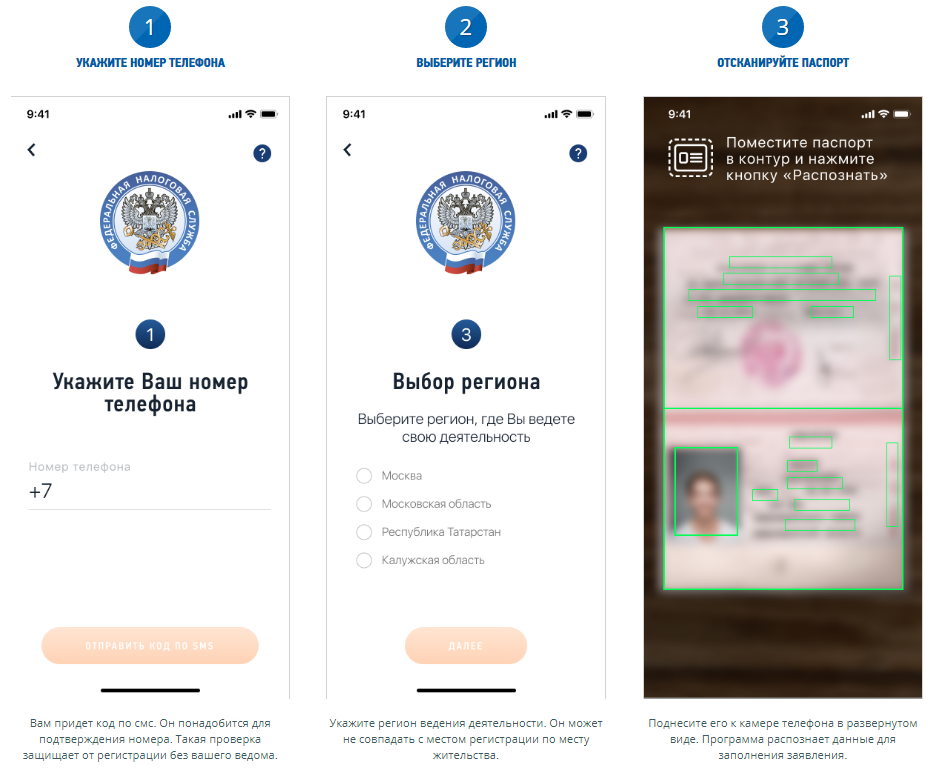 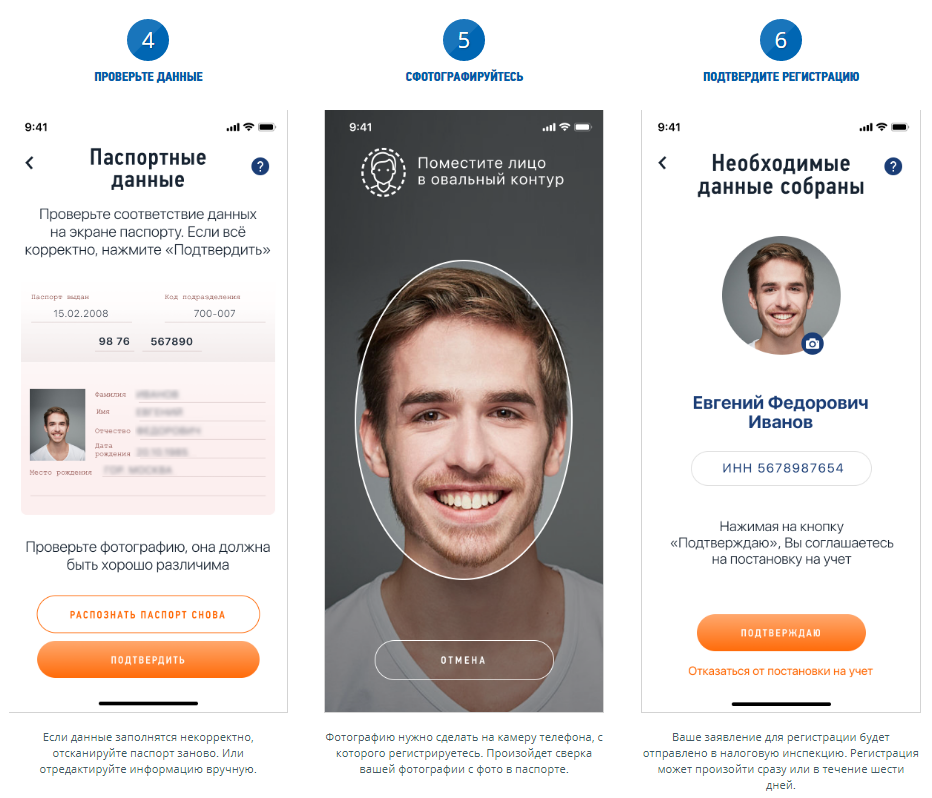 КАК ПОЛЬЗОВАТЬСЯ ПРИЛОЖЕНИЕМ «МОЙ НАЛОГ»Это приложение — основной инструмент для взаимодействия плательщиков налога на профессиональный доход (самозанятого) и налоговой инспекции. Оно заменяет кассу и отчетность. С помощью приложения можно сформировать чек, проверить начисления налогов и узнать о сроках уплаты.Приложение работает бесплатно — с телефона и планшета. На компьютере все то же самое работает в веб-кабинете самозанятого.Вопросы и ответыФОРМИРУЙТЕ И ОТПРАВЛЯЙТЕ КЛИЕНТАМ ЧЕКИУзнайте номер телефона или электронную почту покупателяУкажите, какую сумму и за что вы получили. Наименование товара или услуги может быть любым, на ваше усмотрение. Но оно должно соответствовать реально оказанной услуге или проданному товару.Выберите плательщика — физическое или юридическое лицо. Это повлияет на ставку налога. Если продажа юрлицу или ИП, нужен их ИНН.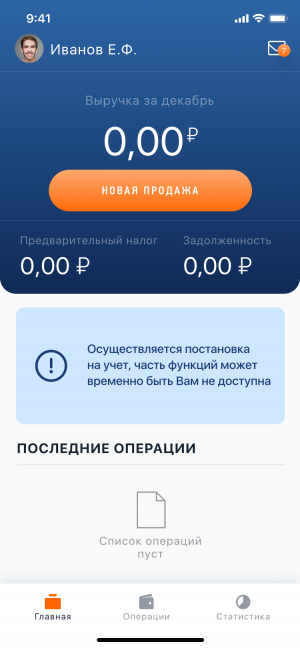 
На сумму в чеке будет начислен налог. Это происходит автоматически: считать и сдавать отчеты не нужно.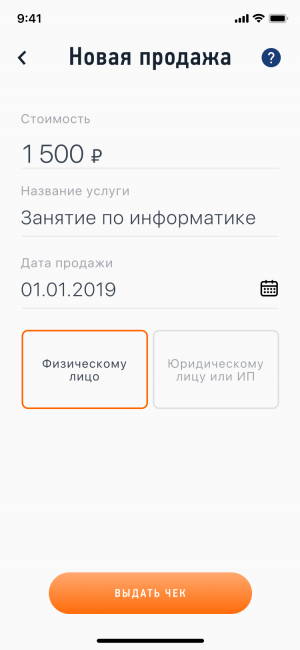 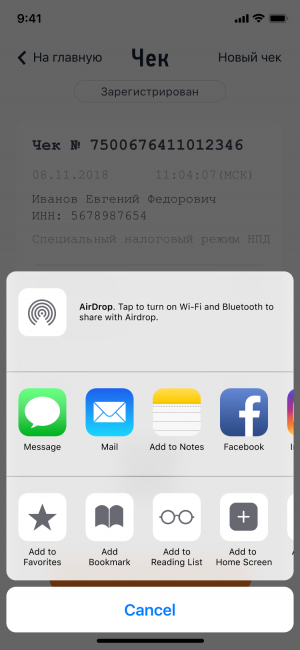 Налоговые ставкиКОНТРОЛИРУЙТЕ ДОХОДЫ, НАЧИСЛЕНИЯ И ЗАДОЛЖЕННОСТЬВ приложении есть все важные цифры, отчеты и уведомения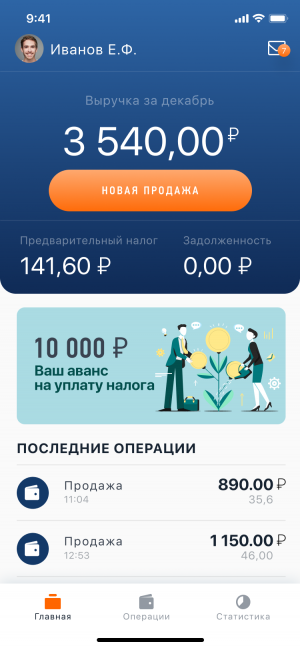 
Можно посмотреть все выставленные чеки за любой период. Также там отображаются предварительно начисленные суммы налога — за ними можно следить в течение месяца.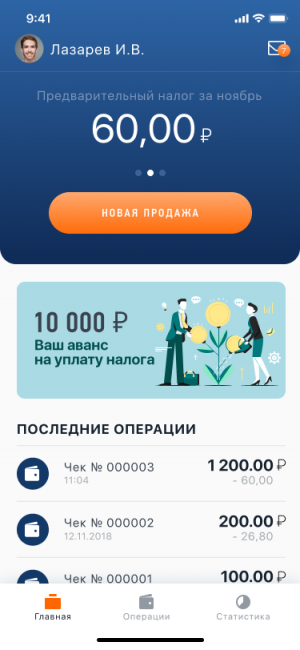 
Когда налог будет начислен, в приложении появится напоминание о сроке уплаты. Если не заплатить налог до 25 числа следующего месяца, он превратится в задолженность. Об этом тоже появится уведомление в приложении. После срока уплаты оплачивать налог придется уже с учетом пени.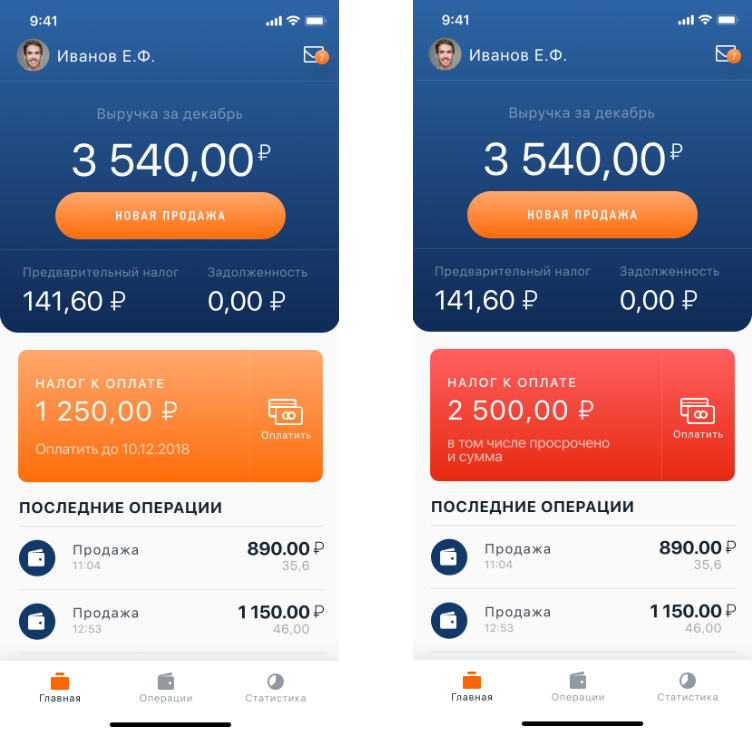 ПЛАТИТЕ НАЛОГ С КАРТЫ ИЛИ ПО КВИТАНЦИИКарту можно отсканировать и привязать для быстрой оплатыПлатить налог можно частями или всю сумму сразу. Главное, чтобы начисленная сумма была уплачена не позднее 25 числа следующего месяца.
В приложении есть возможность привязки банковской карты для быстрой и удобной оплаты. Если хотите платить по квитанции, сформируйте платежный документ, перешлите его, куда удобно, или сохраните, чтобы потом заплатить.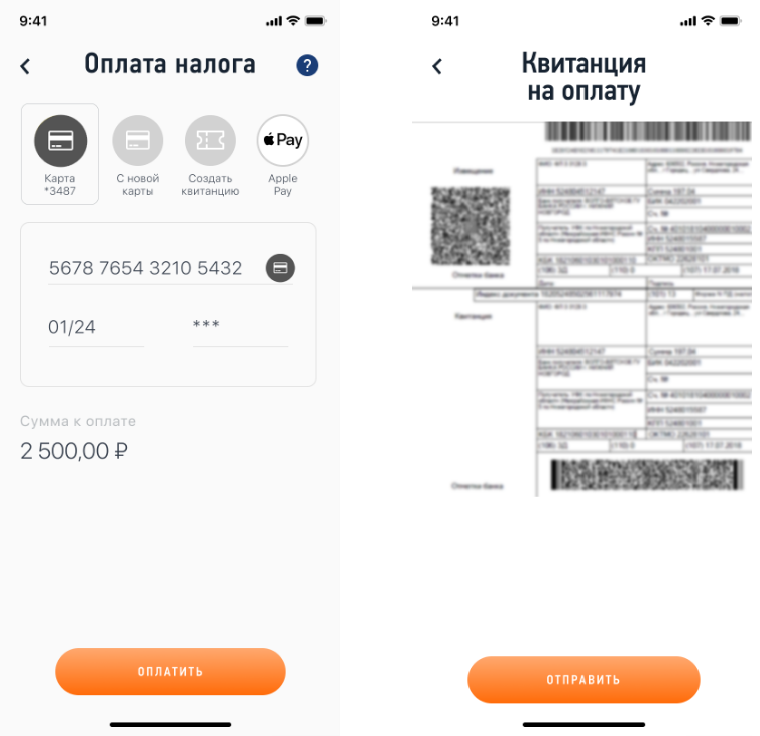 
Сроки начисления и уплатыПОДТВЕРЖДАЙТЕ ДОХОДЫ И РЕГИСТРАЦИЮСправки формируются в приложенииПлательщики налога на профессиональный доход могут подтверждать свои доходы при получении кредита или оформлении пособий.В приложении формируются две справки: о регистрации в качестве самозанятого и доходах за любой период.Справку можно отправить на электронную почту — в ту организацию, которая попросила предоставить такой документ. Кроме справки о постановке на учет регистрацию можно также проверить в специальном сервисе. Расскажите клиентам о такой возможности: это важно для них при заключении договоров.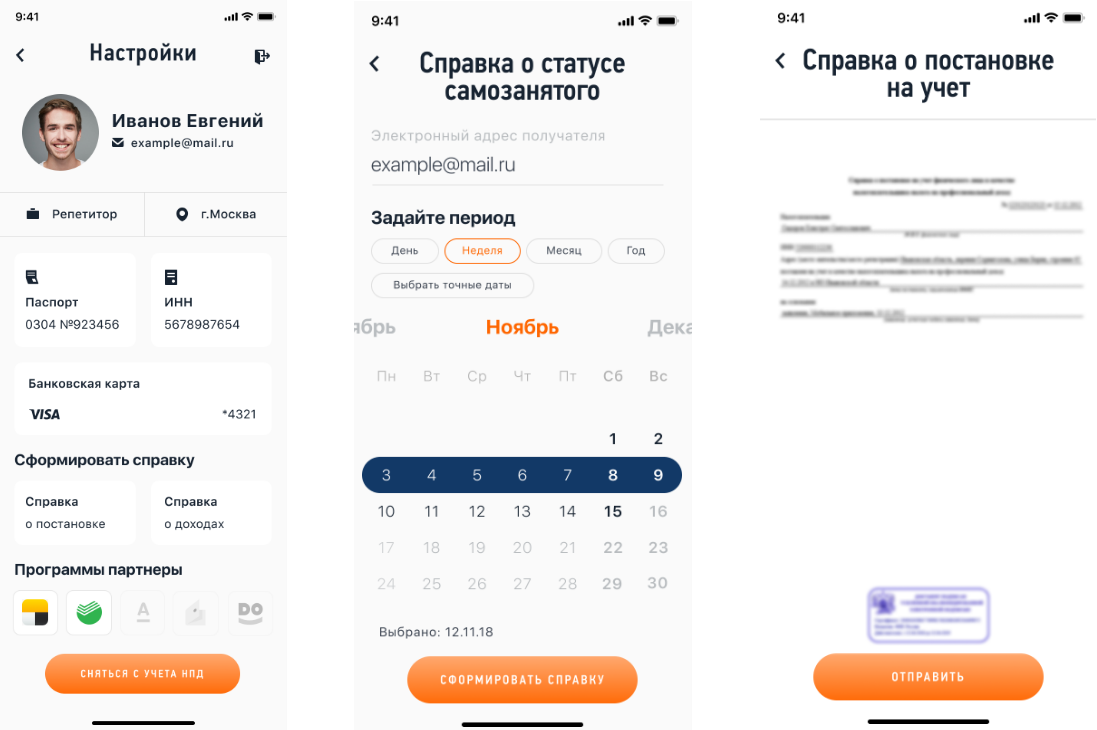 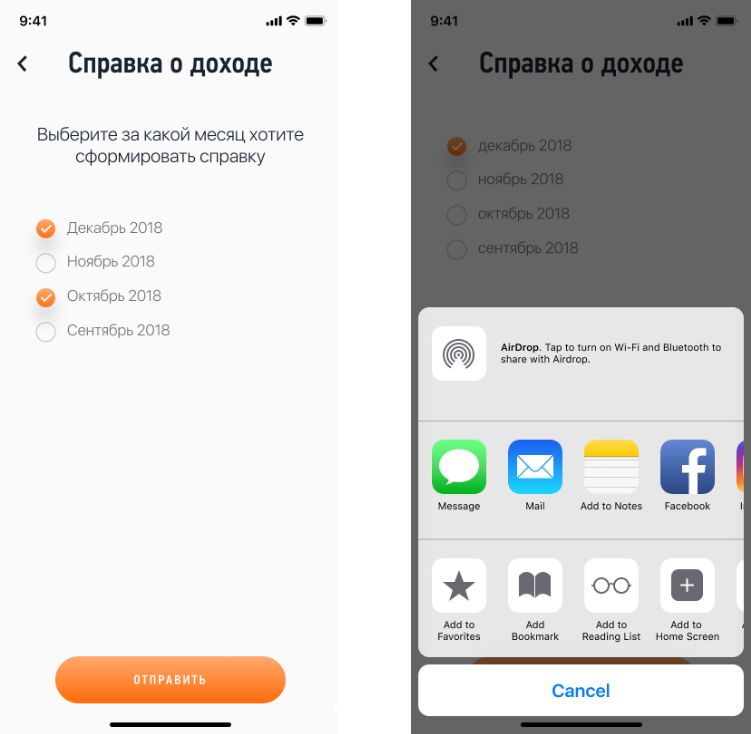 Ограничения по доходамПРЕКРАТИТЕ РЕГИСТРАЦИЮ В ЛЮБОЕ ВРЕМЯПодать заявление можно через интернетЕсли вы больше не хотите быть плательщиком налога на профессиональный доход (самозанятым), просто сообщите об этом через приложение. Регистрацию прекратят, а начислений больше не будет.При снятии с учета выберите подходящую причину. Больше ничего делать не нужно. Не забудьте заплатить налоги, которые вам начислили за период работы. Если сняться с учета, задолженность все равно нужно погасить.В любое время можно заново зарегистрироваться и платить налог в качестве самозанятого. Процедура регистрации будет такой же, как и в первый раз.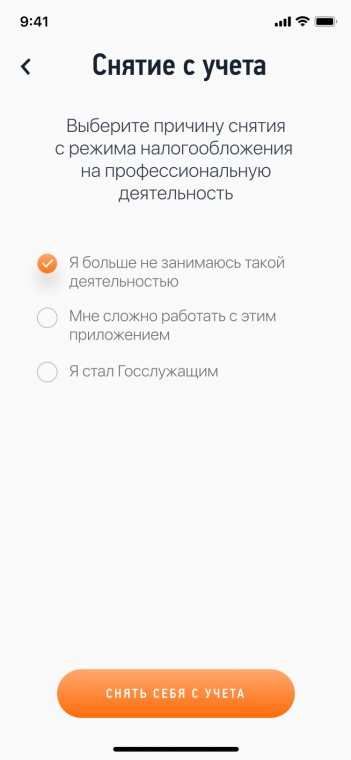 